PODNOSITELJ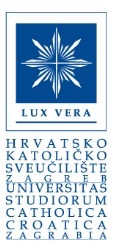 _________________________________________________Ime i prezime_________________________________________________OIB_________________________________________________Adresa _________________________________________________KontaktIZJAVA O PRIVOLI ZA PRIKUPLJANJE I OBRADU OSOBNIH PODATAKA U SVRHU PROVEDBE NATJEČAJA ZA DODJELU REKTOROVE NAGRADE  ZA IZVRSNOST TIJEKOMPREDDIPLOMSKOG SVEUČILIŠNOG STUDIJA U AKADEMSKOJ GODINI 2017./2018.U skladu s odredbama Opće uredbe o zaštiti podataka (EU 2016/679) i Zakona o provedbi Opće Uredbe o zaštiti osobnih podataka (NN 42/2018) dajem privolu Hrvatskom katoličkom sveučilištu, Ilica 242, Zagreb (označiti znakom X):za prikupljanje i obradu osobnih podataka navedenih u prijavi i dokumentaciji dostavljenoj uz prijavu u svrhu odabira kandidatana dostavu i objavu obavijesti o rezultatima Natječajaobjavu osobnih podataka na mrežnim stranicama i Facebook stranici Hrvatskog katoličkog sveučilištasukladno Pravilniku o dodjeli Rektorove nagrade te ostalih nagrada i priznanja.Također,Potvrđujem kako sam upoznat s pravom da u svakom trenutku povučem danu privolu i zatražim prestanak daljnje obrade svojih osobnih podataka, te da njeno povlačenje ne utječe na zakonitost obrade na temelju dane Izjave o privoli prije njezina povlačenja.Potvrđujem kako sam upoznat s pravom da od voditelja obrade (HKS) zatražim pristup svojim osobnim podacima, pravom na ispravak ili brisanje svojih osobnih podataka, pravom na ograničavanje obrade svojih osobnih podataka kao i pravom na ulaganje prigovora na obradu takvih podataka.U Zagrebu, __________________ 2018. godine                                                                                                                        ______________________________                                       Potpis podnositeljaOva Izjava je temelj za prikupljanje i obradu Vaših osobnih podataka kao korisnika u svrhu provedbe Natječaja za dodjelu Rektorove nagrade za izvrsnost tijekom preddiplomskog sveučilišnog studija u akademskoj godini 2017./2018.Osim za svrhu za koju je dana privola prikupljeni osobni podatak ne može se koristiti u druge svrhe.*Pojmovi koji se koriste u ovoj Izjavi obuhvaćaju na jednak način muški i ženski spol